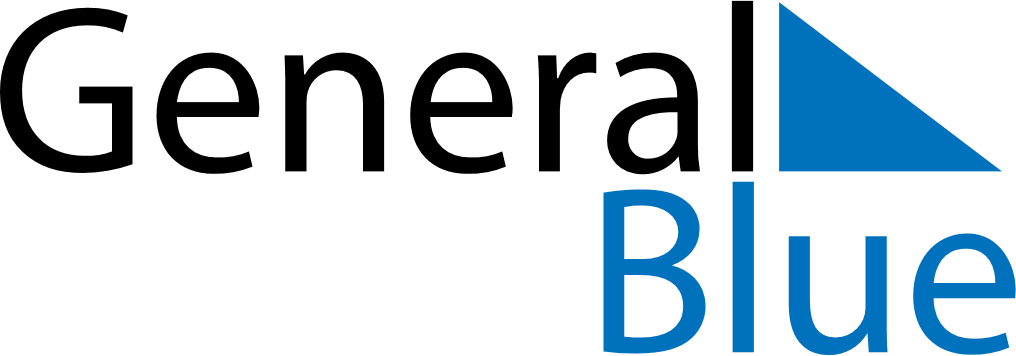 Daily PlannerMay 12, 2019 - May 18, 2019Daily PlannerMay 12, 2019 - May 18, 2019Daily PlannerMay 12, 2019 - May 18, 2019Daily PlannerMay 12, 2019 - May 18, 2019Daily PlannerMay 12, 2019 - May 18, 2019Daily PlannerMay 12, 2019 - May 18, 2019Daily Planner SundayMay 12MondayMay 13TuesdayMay 14WednesdayMay 15ThursdayMay 16 FridayMay 17 SaturdayMay 18MorningAfternoonEvening